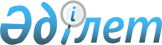 О признании утратившими силу некоторых законодательных актов Республики Казахстан по вопросам банковской деятельностиУказ Президента Республики Казахстан от 31 августа 1995 г. N 2446 имеющий силу Закона.
      В соответствии со статьей 1 Закона Республики Казахстан от 10 декабря 1993 г. "О временном делегировании Президенту Республики Казахстан и главам местных администраций дополнительных полномочий" и в связи с изданием Указа Президента Республики Казахстан, имеющего силу Закона, "О банках и банковской деятельности в Республике Казахстан" постановляю: 
      I. Признать утратившими силу следующие законодательные акты: 
      1. Закон Республики Казахстан от 14 апреля 1993 г. "О банках в Республике Казахстан" (Ведомости Верховного Совета Республики Казахстан, 1993 г., N 10, ст. 238). 
      2. Постановление Верховного Совета Республики Казахстан от 14 апреля 1993 г. "О введении в действие Закона Республики Казахстан от 14 апреля 1993 г. "О банках в Республике Казахстан" (Ведомости Верховного Совета Республики Казахстан, 1993 г., N 10, ст. 239). 
      II. Настоящий Указ вступает в силу со дня опубликования. 
      Президент Республики Казахстан 
					© 2012. РГП на ПХВ «Институт законодательства и правовой информации Республики Казахстан» Министерства юстиции Республики Казахстан
				